Главным  редакторам газет «Волжская Новь», Мой поселок»Сайт администрации  Волжского района	Главам городских и сельских поселений(для размещения  на сайте  и СМИ)                                                     ИНФОРМАЦИЯДля размещения в рубрике «В прокуратуре района» Прокуратурой Волжского района Самарской области выявлены нарушения законодательства о противодействии коррупции и муниципальной службе	Прокуратурой Волжского района Самарской области проведена проверка исполнения законодательства о противодействии коррупции и муниципальной службе в Российской Федерации.Согласно ч.1 ст. 8 Федерального закона «О противодействии коррупции» (далее - Закон) сведения о своих доходах, об имуществе и обязательствах имущественного характера, а также о доходах, об имуществе и обязательствах имущественного характера своих супруги (супруга) и несовершеннолетних детей обязаны представлять представителю нанимателя (работодателю):- лица, замещающие должности, муниципальной службы, включенных в перечни, установленные нормативными правовыми актами Российской Федерации;Проверкой выявлены факты представления муниципальными служащими сельских (городских) поселений муниципального района недостоверных сведений о доходах, расходах, об имуществе и обязательствах имущественного характера, а именно: в справках о доходах в разделе 1 «Сведения о доходах» неверно указаны полученные доходы; в разделе 3 не отражены наличие земельных участков, нежилых помещений. Так, ведущим специалистом администрации сельского поселения Сухая Вязовка в справке о доходах, расходах, об имуществе и обязательствах имущественного характера в разделе 3 не указала о наличии в собственности нежилого здания площадью 210,4 кв.м.По выявленным нарушениям прокурором района в 15 сельских (городских) поселений внесены представления, акты прокурорского реагирования рассмотрены, виновные лица привлечены к дисциплинарной ответственности.Ответственная по СМИстарший помощник прокурора района                                     Л.А. Софронова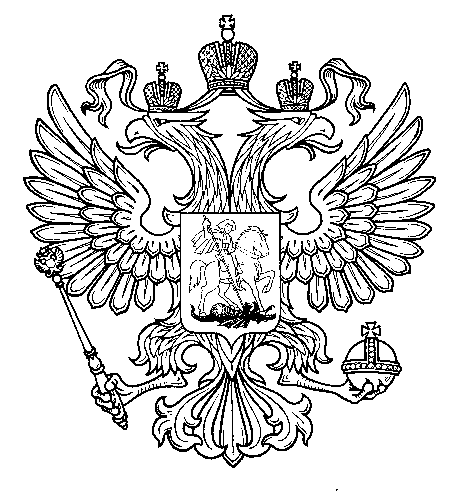 ПрокуратураРоссийской  ФедерацииПрокуратура Самарской областиП Р О К У Р А Т У Р АВолжского районаул. Мечникова, д. 54а, Самара, 4430308 (846) 339-74-25 (27)09.08.2018  № ________________________